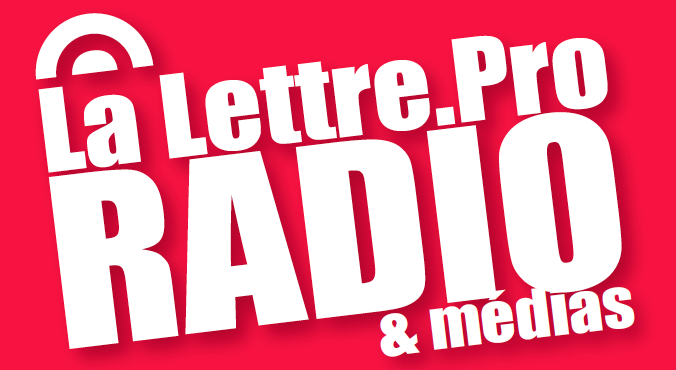 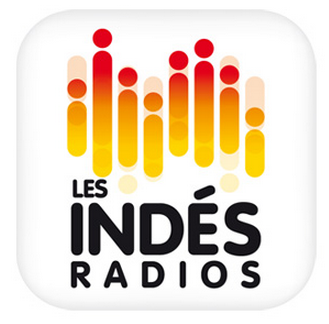 Paris, le 6 décembre.COMMUNIQUE de PRESSEHors-série Les Indés Radios – La Lettre Pro de la RadioLes Editions HF éditent, à l’occasion des 20 ans des Indés Radios, un hors-série exceptionnel de La Lettre Pro de la Radio.Ce hors-série revient sur l’histoire de ce Groupement d’Intérêt Economique créé en 1992 et qui fédère aujourd’hui 124 stations indépendantes, écoutées chaque jour par plus de 8 millions d’auditeurs.Rencontre avec Jean-Eric Valli le Président du Conseil d’administration, portraits des sept administrateurs, l’audience des Indés Radios, la publicité, les réactions des stations, zooms sur les gagnants des 5 trophées des Indés Radios, le succès de l’application, la visite-guidée de la Maison des Radios…  En seize pages, ce hors-série offre pour la première fois un panorama complet et exhaustif de la vie des Indés Radios.Ce hors-série est présenté officiellement et distribué, en exclusivité, à chacune des radios membres du Groupement, ce vendredi  7 décembre lors de la vingtième convention des Indés Radios à Paris.En parallèle, les Editions HF mettent en ligne la nouvelle version du site LaLettre.pro qui offre d’avantage de contenus et d’actualités liés à la radio et à ses métiers.Contacts pressePhilippe Chapot – Editions HF – 06 22 70 61 79 – p.chapot@lalettre.prowww.lalettre.pro Wilfried Pierre – Les Indés Radios – 06 60 69 86 78 - wpierre@lesindesradios.frwww.lesindésradios.fr 